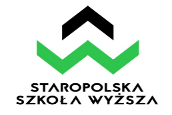 DZIENNICZEK PRAKTYK ZAWODOWYCHZAKŁADANE EFEKTY UCZENIARealizacja praktyk zawodowych wraz z weryfikacją efektów uczenia się……………………………………..				……………………………………    (podpis Opiekuna praktyk z ramienia Instytucji)		                                         (podpis Koordynatora ds. praktyk zawodowych)ImięNazwiskoNumer albumuKierunek studiówMiejsce praktykTermin odbycia praktykOpinia Opiekuna praktyk z ramienia InstytucjiWiedza:Wiedza:P_W01Zna i rozumie zasoby i funkcje podmiotu, rodzaje dokumentów, sprawozdań finansowych oraz wykorzystywane przez podmiot programy finansowo – ekonomiczne. P_W02Zna i rozumie stosowane w organizacji procedury i metody zarządzania finansami oraz instrumentami ekonomicznymi i oceny sprawności ich realizacji. P_W03Zna i rozumie specyfikę pracy w poszczególnych działach firmy. Umiejętności:Umiejętności:P_U01Potrafi określić zakres zadań i obowiązków adekwatnie do właściwości poszczególnych stanowisk odpowiadających za finanse w przedsiębiorstwie.P_U02Potrafi aktywnie uczestniczyć w procesach decyzyjnych oraz w tworzeniu i realizacji złożonych przedsięwzięć w środowisku pracy i poza nim. P_U03Potrafi rozpoznawać problemy z zakresu gospodarowania i realizować typowe zadania przy wykorzystaniu nowoczesnych metod i narzędzi mających zastosowanie w gospodarce przedsiębiorstwa/instytucji. P_U04Potrafi posługiwać się analizą ekonomiczną w ramach funkcjonowania przedsiębiorstwa/instytucji. Kompetencje społeczne:Kompetencje społeczne:P_K01Jest gotów określić priorytety służące realizacji określonego przez siebie i innych zadania. P_K02Jest gotów współdziałać i pracować w grupie, przyjmując w niej różne role. P_K03Jest gotów wzbogacać i doskonalić zdobytą na zajęciach dydaktycznych wiedzę teoretyczną oraz jest gotów do jej implementacji w praktyce zawodowej. Lp.DataWykonywane czynnościOsiągnięte efekty